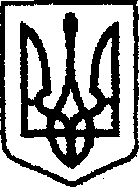 У К Р А Ї Н Ачернігівська обласна державна адміністраціяУПРАВЛІННЯ  КАПІТАЛЬНОГО БУДІВНИЦТВАН А К А З«01» лютого 2019 року        	         м. Чернігів		                        № 31  Відповідно до Положення про комісію (уповноваженого) підприємства, установи, організації із загальнообов'язкового державного соціального страхування у зв'язку з тимчасовою втратою працездатності та витратами, зумовленими похованням, затвердженого постановою Правління Фонду соціального страхування з тимчасової втрати працездатності від 23 червня 2008 року №25 (із змінами внесеними постановою Правління Фонду соціального страхування з тимчасової втрати працездатності від 16 листопада 2011 року №54) та у зв’язку із кадровими змінами, наказую:  1. Затвердити склад комісії із соціального страхування Управління капітального будівництва Чернігівської обласної державної адміністрації згідно з додатком.2. Визнати такими, що втратили чинність накази Управління капітального будівництва Чернігівської обласної державної адміністрації від 10.05.2017             № 43 «Про комісію із соціального страхування» та від 20.06.2018 №140 «Про внесення змін до складу комісії із соціального страхування». 3.  Контроль за виконанням наказу залишаю за собою.В.о.начальника 	Н.КОВАЛЬЧУКДодаток 
наказ в.о. начальника Управління 
капітального будівництва обласної державної адміністрації
«01» лютого 2019 року № 31Складкомісії із соціального страхування Управління капітального будівництва Чернігівської обласної державної адміністраціїЗаступник начальника відділу з питань управління персоналом та організаційної роботи Управління капітального будівництва Чернігівської обласної державної адміністрації                                            І.КРАВЧЕНКОПро комісію із соціального страхування Буштрук Оксана СергіївнаНачальник відділу фінансового забезпечення – головний бухгалтер, голова комісії;Артеменко Ірина АнатоліївнаЗаступник начальника відділу економічного аналізу та договорів, заступник голови комісії;Кравченко Ірина МихайлівнаЗаступник начальника відділу з питань управління персоналом та організаційної роботи;Лаптій Людмила ВолодимирівнаЗаступник начальника відділу фінансового забезпечення.